УПРАВЛЕНИЕ ОБРАЗОВАНИЯ АДМИНИСТРАЦИИ МУНИЦИПАЛЬНОГО ОБРАЗОВАНИЯ АБИНСКИЙ РАЙОН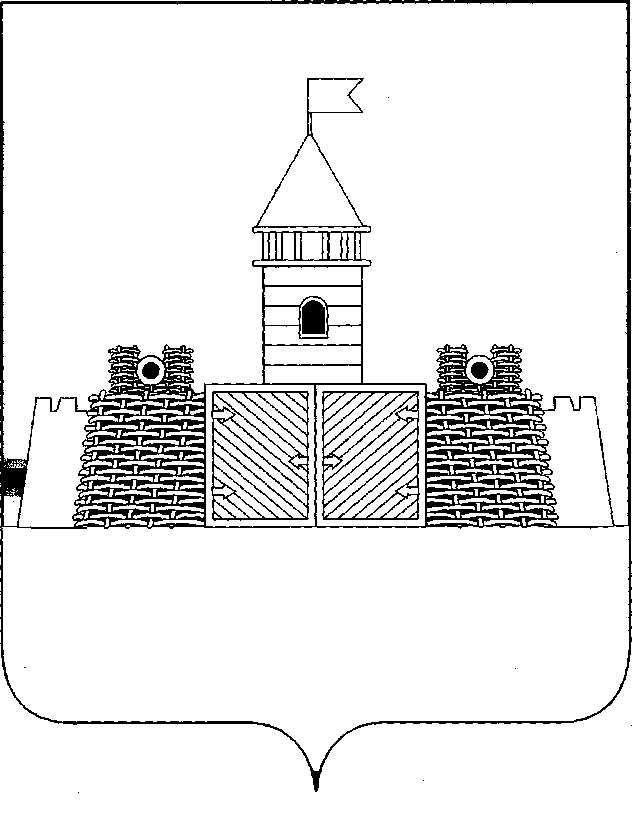 ПРИКАЗот «11»  октября  2012 года                                                   № 683г. АбинскО проведении районных соревнований по многоборью «Защитники Отечества» среди допризывной молодежи Абинского района.		В  рамках  реализации  долгосрочной  краевой  целевой  программы                                    допризывной     подготовки    молодежи  к  военной  службе на  2011-2014 годы п р и к а з ы в а ю:   Провести    соревнования  19  октября  2012  года  в  10.00 на стадионе МБУ  ДОД ДЮСШ «Виктория» города Абинска.                    2.Утвердить Положение о районных соревнованиях по  многоборью «Защитники  Отечества» среди  допризывной молодежи Абинского района    (Приложение).           3.  Центру   внешкольной   работы  «Патриот»    (Овсянников А.Г.):- организовать и провести районные соревнования по многоборью «Защитники Отечества» среди допризывной молодежи Абинского района;- награждение победителей и  призеров соревнований  провести за счет средств  МБОУ ДОД ЦВР « Патриот».           4. Директорам муниципальных общеобразовательных учреждений: - обеспечить   доставку  и   участие    команд   в  районных  соревнованиях    по  биатлону 19  октября  2012  года  в 10.00  на  стадионе  МБУ   ДОД   ДЮСШ  «Виктория» г. Абинска;- назначить  ответственных  за  жизнь и  безопасность  учащихся  во время пути следования и проведения мероприятия.          5. Контроль за исполнением настоящего приказа оставляю за собой.Исполняющий обязанностиначальника управления образования                                         С.Н. МисенкоИсполнитель:Сальцына О.В.   4-51-64